士林分署檔案展為您揭開欠稅和管收的面紗!    高額欠稅有違社會公義，面對欠稅大戶時，政府該如何因應及處置？而經常聽到的「管收」又是如何進行呢？在法務部行政執行署士林分署籌辦之檔案展中，民眾就可以一窺「行政執行」的真面目！士林分署「執法為民 共創雙贏」檔案展，將於109年12月9日上午9時30分於士林分署1樓大廳辦理開幕典禮，展期至110年1月29日止，開幕當日將邀請法務部各級長官、法務部所屬各機關及行政執行體系機關首長、轄區移送機關首長蒞臨指導，也歡迎社會各界人士前來觀展。本次展覽之內容，有士林分署自95年1月1日成立以來，所辦理過社會各界所矚目的滯欠大戶案件，例如孫○存、劉○英及「復興航空」等案件，平常很少對外界開放的留置室及詢問室(特殊設計之三角詢問桌)，在展覽期間也開放民眾自由參觀，對一般民眾而言，無疑是一個揭開行政執行機關神秘面紗的難得機會，還有各項強力執行之專案、關懷弱勢及創新作為之珍貴的歷史檔案及照片，現場並提供互動式拍賣遊戲機及VR設備供參觀民眾體驗，有興趣的民眾，不妨在展覽期間到場參觀，以深入了解行政執行機關的實際運作情形。「執法為民 共創雙贏」檔案展共分2梯次展出，第1場次地點在臺北市內湖區康寧路三段51號2樓，第2次場次在同地點5樓，歡迎民眾至現場參觀；若是不克前來，也可以瀏覽士林分署網站的線上檔案展，網址:https://www.sly.moj.gov.tw/。另提醒民眾士林分署配合中央流行疫情指揮中心自12月1日起啟動之「秋冬防疫專案」各項防疫指引，凡進入政府機關洽公及觀展等八大類場所均應配戴口罩，故士林分署除於入口處配合量測體溫，請民眾自行配戴口罩，如有出現發燒或呼吸道症狀，請勿入內觀展，讓我們持續為防疫努力，也共同維護我們國家及社會的安全!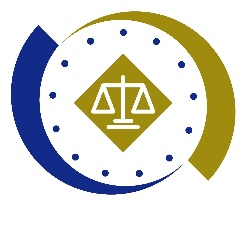 法務部行政執行署士林分署新聞稿發稿日期：109年12月08日發稿機關：法務部行政執行署士林分署新聞發言人：林主任行政執行官靜怡行動電話：0937-838-269                 編號：109-23